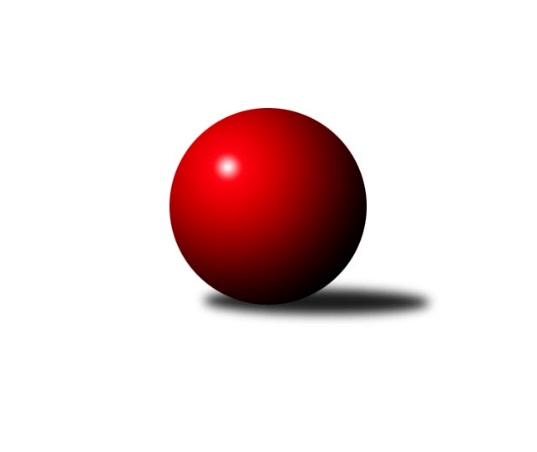 Č.3Ročník 2022/2023	24.4.2024 Jihomoravský KP1 sever 2022/2023Statistika 3. kolaTabulka družstev:		družstvo	záp	výh	rem	proh	skore	sety	průměr	body	plné	dorážka	chyby	1.	KK Orel Ivančice	3	3	0	0	16.0 : 8.0 	(22.0 : 14.0)	2666	6	1815	852	35.7	2.	SK Brno Žabovřesky	3	2	0	1	17.0 : 7.0 	(22.5 : 13.5)	2581	4	1771	810	30	3.	KK Réna Ivančice	3	2	0	1	16.0 : 8.0 	(21.5 : 14.5)	2614	4	1795	820	28.7	4.	SOS Židenice	3	2	0	1	14.5 : 9.5 	(18.0 : 18.0)	2512	4	1738	774	44.7	5.	KK Moravská Slávia Brno B	3	2	0	1	12.0 : 12.0 	(19.5 : 16.5)	2684	4	1840	845	38	6.	SKK Veverky Brno	3	2	0	1	12.0 : 12.0 	(17.0 : 19.0)	2326	4	1625	702	40.7	7.	TJ Sokol Husovice D	3	1	1	1	12.0 : 12.0 	(20.5 : 15.5)	2450	3	1723	728	46	8.	KK Velen Boskovice	2	1	0	1	9.0 : 7.0 	(15.0 : 9.0)	2433	2	1695	738	39.5	9.	KK Moravská Slávia Brno D	3	1	0	2	12.0 : 12.0 	(19.5 : 16.5)	2545	2	1757	788	40.3	10.	KS Devítka Brno	3	0	1	2	6.5 : 17.5 	(10.5 : 25.5)	2359	1	1663	697	53	11.	KK Slovan Rosice C	2	0	0	2	4.0 : 12.0 	(8.0 : 16.0)	2455	0	1722	733	50.5	12.	KK Moravská Slávia Brno C	3	0	0	3	5.0 : 19.0 	(10.0 : 26.0)	2450	0	1717	733	46.7Tabulka doma:		družstvo	záp	výh	rem	proh	skore	sety	průměr	body	maximum	minimum	1.	SK Brno Žabovřesky	2	2	0	0	14.0 : 2.0 	(18.5 : 5.5)	2573	4	2600	2546	2.	KK Orel Ivančice	2	2	0	0	11.0 : 5.0 	(15.0 : 9.0)	2605	4	2605	2604	3.	SKK Veverky Brno	2	2	0	0	11.0 : 5.0 	(14.0 : 10.0)	2576	4	2611	2540	4.	TJ Sokol Husovice D	1	1	0	0	7.0 : 1.0 	(10.0 : 2.0)	2583	2	2583	2583	5.	KK Velen Boskovice	1	1	0	0	7.0 : 1.0 	(9.0 : 3.0)	2291	2	2291	2291	6.	SOS Židenice	1	1	0	0	6.5 : 1.5 	(9.0 : 3.0)	2425	2	2425	2425	7.	KK Réna Ivančice	1	1	0	0	6.0 : 2.0 	(8.5 : 3.5)	2554	2	2554	2554	8.	KK Moravská Slávia Brno B	2	1	0	1	6.0 : 10.0 	(12.0 : 12.0)	2688	2	2770	2605	9.	KS Devítka Brno	2	0	1	1	5.0 : 11.0 	(7.5 : 16.5)	2432	1	2472	2392	10.	KK Moravská Slávia Brno C	1	0	0	1	3.0 : 5.0 	(6.0 : 6.0)	2523	0	2523	2523	11.	KK Moravská Slávia Brno D	1	0	0	1	3.0 : 5.0 	(5.0 : 7.0)	2628	0	2628	2628	12.	KK Slovan Rosice C	1	0	0	1	2.0 : 6.0 	(4.5 : 7.5)	2502	0	2502	2502Tabulka venku:		družstvo	záp	výh	rem	proh	skore	sety	průměr	body	maximum	minimum	1.	KK Moravská Slávia Brno B	1	1	0	0	6.0 : 2.0 	(7.5 : 4.5)	2681	2	2681	2681	2.	KK Orel Ivančice	1	1	0	0	5.0 : 3.0 	(7.0 : 5.0)	2728	2	2728	2728	3.	KK Réna Ivančice	2	1	0	1	10.0 : 6.0 	(13.0 : 11.0)	2645	2	2703	2586	4.	KK Moravská Slávia Brno D	2	1	0	1	9.0 : 7.0 	(14.5 : 9.5)	2504	2	2588	2419	5.	SOS Židenice	2	1	0	1	8.0 : 8.0 	(9.0 : 15.0)	2555	2	2566	2544	6.	TJ Sokol Husovice D	2	0	1	1	5.0 : 11.0 	(10.5 : 13.5)	2428	1	2492	2363	7.	SK Brno Žabovřesky	1	0	0	1	3.0 : 5.0 	(4.0 : 8.0)	2588	0	2588	2588	8.	KK Velen Boskovice	1	0	0	1	2.0 : 6.0 	(6.0 : 6.0)	2574	0	2574	2574	9.	KK Slovan Rosice C	1	0	0	1	2.0 : 6.0 	(3.5 : 8.5)	2407	0	2407	2407	10.	KS Devítka Brno	1	0	0	1	1.5 : 6.5 	(3.0 : 9.0)	2286	0	2286	2286	11.	SKK Veverky Brno	1	0	0	1	1.0 : 7.0 	(3.0 : 9.0)	2077	0	2077	2077	12.	KK Moravská Slávia Brno C	2	0	0	2	2.0 : 14.0 	(4.0 : 20.0)	2414	0	2415	2413Tabulka podzimní části:		družstvo	záp	výh	rem	proh	skore	sety	průměr	body	doma	venku	1.	KK Orel Ivančice	3	3	0	0	16.0 : 8.0 	(22.0 : 14.0)	2666	6 	2 	0 	0 	1 	0 	0	2.	SK Brno Žabovřesky	3	2	0	1	17.0 : 7.0 	(22.5 : 13.5)	2581	4 	2 	0 	0 	0 	0 	1	3.	KK Réna Ivančice	3	2	0	1	16.0 : 8.0 	(21.5 : 14.5)	2614	4 	1 	0 	0 	1 	0 	1	4.	SOS Židenice	3	2	0	1	14.5 : 9.5 	(18.0 : 18.0)	2512	4 	1 	0 	0 	1 	0 	1	5.	KK Moravská Slávia Brno B	3	2	0	1	12.0 : 12.0 	(19.5 : 16.5)	2684	4 	1 	0 	1 	1 	0 	0	6.	SKK Veverky Brno	3	2	0	1	12.0 : 12.0 	(17.0 : 19.0)	2326	4 	2 	0 	0 	0 	0 	1	7.	TJ Sokol Husovice D	3	1	1	1	12.0 : 12.0 	(20.5 : 15.5)	2450	3 	1 	0 	0 	0 	1 	1	8.	KK Velen Boskovice	2	1	0	1	9.0 : 7.0 	(15.0 : 9.0)	2433	2 	1 	0 	0 	0 	0 	1	9.	KK Moravská Slávia Brno D	3	1	0	2	12.0 : 12.0 	(19.5 : 16.5)	2545	2 	0 	0 	1 	1 	0 	1	10.	KS Devítka Brno	3	0	1	2	6.5 : 17.5 	(10.5 : 25.5)	2359	1 	0 	1 	1 	0 	0 	1	11.	KK Slovan Rosice C	2	0	0	2	4.0 : 12.0 	(8.0 : 16.0)	2455	0 	0 	0 	1 	0 	0 	1	12.	KK Moravská Slávia Brno C	3	0	0	3	5.0 : 19.0 	(10.0 : 26.0)	2450	0 	0 	0 	1 	0 	0 	2Tabulka jarní části:		družstvo	záp	výh	rem	proh	skore	sety	průměr	body	doma	venku	1.	SKK Veverky Brno	0	0	0	0	0.0 : 0.0 	(0.0 : 0.0)	0	0 	0 	0 	0 	0 	0 	0 	2.	KK Orel Ivančice	0	0	0	0	0.0 : 0.0 	(0.0 : 0.0)	0	0 	0 	0 	0 	0 	0 	0 	3.	KS Devítka Brno	0	0	0	0	0.0 : 0.0 	(0.0 : 0.0)	0	0 	0 	0 	0 	0 	0 	0 	4.	SOS Židenice	0	0	0	0	0.0 : 0.0 	(0.0 : 0.0)	0	0 	0 	0 	0 	0 	0 	0 	5.	SK Brno Žabovřesky	0	0	0	0	0.0 : 0.0 	(0.0 : 0.0)	0	0 	0 	0 	0 	0 	0 	0 	6.	KK Velen Boskovice	0	0	0	0	0.0 : 0.0 	(0.0 : 0.0)	0	0 	0 	0 	0 	0 	0 	0 	7.	KK Réna Ivančice	0	0	0	0	0.0 : 0.0 	(0.0 : 0.0)	0	0 	0 	0 	0 	0 	0 	0 	8.	TJ Sokol Husovice D	0	0	0	0	0.0 : 0.0 	(0.0 : 0.0)	0	0 	0 	0 	0 	0 	0 	0 	9.	KK Moravská Slávia Brno B	0	0	0	0	0.0 : 0.0 	(0.0 : 0.0)	0	0 	0 	0 	0 	0 	0 	0 	10.	KK Moravská Slávia Brno C	0	0	0	0	0.0 : 0.0 	(0.0 : 0.0)	0	0 	0 	0 	0 	0 	0 	0 	11.	KK Moravská Slávia Brno D	0	0	0	0	0.0 : 0.0 	(0.0 : 0.0)	0	0 	0 	0 	0 	0 	0 	0 	12.	KK Slovan Rosice C	0	0	0	0	0.0 : 0.0 	(0.0 : 0.0)	0	0 	0 	0 	0 	0 	0 	0 Zisk bodů pro družstvo:		jméno hráče	družstvo	body	zápasy	v %	dílčí body	sety	v %	1.	Martin Bublák 	KK Orel Ivančice 	3	/	3	(100%)	6	/	6	(100%)	2.	Jan Svoboda 	KK Orel Ivančice 	3	/	3	(100%)	6	/	6	(100%)	3.	Ondřej Němec 	KK Moravská Slávia Brno B 	3	/	3	(100%)	6	/	6	(100%)	4.	Marek Škrabal 	TJ Sokol Husovice D 	3	/	3	(100%)	6	/	6	(100%)	5.	Jaroslav Mošať 	KK Réna Ivančice  	3	/	3	(100%)	6	/	6	(100%)	6.	Milan Hepnárek 	SK Brno Žabovřesky  	3	/	3	(100%)	5.5	/	6	(92%)	7.	Richard Coufal 	SK Brno Žabovřesky  	3	/	3	(100%)	5	/	6	(83%)	8.	Petr Woller 	SOS Židenice 	2.5	/	3	(83%)	3	/	6	(50%)	9.	Jana Fialová 	KK Velen Boskovice  	2	/	2	(100%)	4	/	4	(100%)	10.	Vladimír Veselý 	SKK Veverky Brno 	2	/	2	(100%)	4	/	4	(100%)	11.	Renata Binková 	SOS Židenice 	2	/	2	(100%)	3	/	4	(75%)	12.	Petr Kremláček 	KK Orel Ivančice 	2	/	2	(100%)	3	/	4	(75%)	13.	Tomáš Buršík 	KK Réna Ivančice  	2	/	2	(100%)	3	/	4	(75%)	14.	Alfréd Peřina 	KK Slovan Rosice C 	2	/	2	(100%)	3	/	4	(75%)	15.	Vladimír Vondráček 	SK Brno Žabovřesky  	2	/	3	(67%)	4.5	/	6	(75%)	16.	František Kramář 	KK Moravská Slávia Brno D 	2	/	3	(67%)	4	/	6	(67%)	17.	Soňa Lahodová 	SOS Židenice 	2	/	3	(67%)	4	/	6	(67%)	18.	Tereza Nová 	KK Moravská Slávia Brno D 	2	/	3	(67%)	4	/	6	(67%)	19.	Jiří Kraus 	KK Moravská Slávia Brno D 	2	/	3	(67%)	4	/	6	(67%)	20.	Tomáš Čech 	KK Réna Ivančice  	2	/	3	(67%)	4	/	6	(67%)	21.	Tomáš Řihánek 	KK Réna Ivančice  	2	/	3	(67%)	4	/	6	(67%)	22.	Eduard Ostřížek 	SK Brno Žabovřesky  	2	/	3	(67%)	3.5	/	6	(58%)	23.	Jiří Černohlávek 	KS Devítka Brno 	2	/	3	(67%)	3	/	6	(50%)	24.	Petr Večeřa 	SKK Veverky Brno 	2	/	3	(67%)	3	/	6	(50%)	25.	Vojtěch Šmarda 	KK Orel Ivančice 	2	/	3	(67%)	3	/	6	(50%)	26.	Lukáš Lehocký 	TJ Sokol Husovice D 	2	/	3	(67%)	3	/	6	(50%)	27.	Luděk Kolář 	KK Réna Ivančice  	2	/	3	(67%)	2.5	/	6	(42%)	28.	Filip Žažo 	KK Moravská Slávia Brno C 	2	/	3	(67%)	2	/	6	(33%)	29.	Jiří Krev 	SOS Židenice 	2	/	3	(67%)	2	/	6	(33%)	30.	Oldřich Šikula 	SK Brno Žabovřesky  	2	/	3	(67%)	2	/	6	(33%)	31.	Oldřich Kopal 	KS Devítka Brno 	1.5	/	3	(50%)	3	/	6	(50%)	32.	Petr Michálek 	KK Velen Boskovice  	1	/	1	(100%)	2	/	2	(100%)	33.	Radek Stříž 	KK Velen Boskovice  	1	/	1	(100%)	2	/	2	(100%)	34.	Jaromíra Čáslavská 	SKK Veverky Brno 	1	/	1	(100%)	2	/	2	(100%)	35.	Jan Tichák 	KK Slovan Rosice C 	1	/	1	(100%)	2	/	2	(100%)	36.	Miroslav Oujezdský 	KK Moravská Slávia Brno D 	1	/	1	(100%)	2	/	2	(100%)	37.	Jan Bernatík 	KK Moravská Slávia Brno B 	1	/	1	(100%)	2	/	2	(100%)	38.	Michaela Šimková 	KK Moravská Slávia Brno D 	1	/	1	(100%)	2	/	2	(100%)	39.	Jaroslav Sláma 	KS Devítka Brno 	1	/	1	(100%)	1	/	2	(50%)	40.	František Ševčík 	KK Velen Boskovice  	1	/	2	(50%)	3	/	4	(75%)	41.	Ilona Olšáková 	KK Moravská Slávia Brno B 	1	/	2	(50%)	3	/	4	(75%)	42.	Igor Sedlák 	TJ Sokol Husovice D 	1	/	2	(50%)	2.5	/	4	(63%)	43.	Eduard Kremláček 	KK Réna Ivančice  	1	/	2	(50%)	2	/	4	(50%)	44.	Radka Šindelářová 	KK Moravská Slávia Brno D 	1	/	2	(50%)	1.5	/	4	(38%)	45.	Petr Papoušek 	KK Velen Boskovice  	1	/	2	(50%)	1	/	4	(25%)	46.	Jana Pavlů 	SKK Veverky Brno 	1	/	2	(50%)	1	/	4	(25%)	47.	Antonín Pitner 	KK Velen Boskovice  	1	/	2	(50%)	1	/	4	(25%)	48.	Radka Rosendorfová 	KS Devítka Brno 	1	/	2	(50%)	1	/	4	(25%)	49.	František Kellner 	KK Moravská Slávia Brno D 	1	/	2	(50%)	1	/	4	(25%)	50.	Kamil Ondroušek 	KK Slovan Rosice C 	1	/	2	(50%)	1	/	4	(25%)	51.	Tomáš Rak 	SKK Veverky Brno 	1	/	3	(33%)	4	/	6	(67%)	52.	Veronika Semmler 	KK Moravská Slávia Brno B 	1	/	3	(33%)	3	/	6	(50%)	53.	Věra Matevová 	SOS Židenice 	1	/	3	(33%)	3	/	6	(50%)	54.	Jan Veselovský 	TJ Sokol Husovice D 	1	/	3	(33%)	3	/	6	(50%)	55.	Pavel Tesař 	TJ Sokol Husovice D 	1	/	3	(33%)	3	/	6	(50%)	56.	Petr Lang 	KK Moravská Slávia Brno B 	1	/	3	(33%)	2.5	/	6	(42%)	57.	Štěpán Večerka 	KK Moravská Slávia Brno B 	1	/	3	(33%)	2.5	/	6	(42%)	58.	Petra Jeřábková 	KK Moravská Slávia Brno C 	1	/	3	(33%)	2	/	6	(33%)	59.	Jaroslav Sedlář 	KS Devítka Brno 	1	/	3	(33%)	2	/	6	(33%)	60.	Petr Kouřil 	SK Brno Žabovřesky  	1	/	3	(33%)	2	/	6	(33%)	61.	Ivana Majerová 	SOS Židenice 	1	/	3	(33%)	2	/	6	(33%)	62.	Martin Zubatý 	SKK Veverky Brno 	1	/	3	(33%)	2	/	6	(33%)	63.	Zdeněk Žižlavský 	KK Moravská Slávia Brno C 	1	/	3	(33%)	1	/	6	(17%)	64.	Petr Žažo 	KK Moravská Slávia Brno C 	1	/	3	(33%)	1	/	6	(17%)	65.	Pavel Ševčík 	KK Velen Boskovice  	0	/	1	(0%)	1	/	2	(50%)	66.	Petr Ševčík 	KK Velen Boskovice  	0	/	1	(0%)	1	/	2	(50%)	67.	Martin Sedlák 	TJ Sokol Husovice D 	0	/	1	(0%)	1	/	2	(50%)	68.	Pavlína Březinová 	KK Moravská Slávia Brno C 	0	/	1	(0%)	1	/	2	(50%)	69.	Adam Eliáš 	KK Orel Ivančice 	0	/	1	(0%)	1	/	2	(50%)	70.	Jaromír Šula 	TJ Sokol Husovice D 	0	/	1	(0%)	1	/	2	(50%)	71.	Pavel Suchan 	SOS Židenice 	0	/	1	(0%)	1	/	2	(50%)	72.	Jiří Martínek 	KS Devítka Brno 	0	/	1	(0%)	0.5	/	2	(25%)	73.	Magda Winterová 	KK Slovan Rosice C 	0	/	1	(0%)	0.5	/	2	(25%)	74.	Pavel Mecerod 	KK Slovan Rosice C 	0	/	1	(0%)	0.5	/	2	(25%)	75.	Pavel Letocha 	KS Devítka Brno 	0	/	1	(0%)	0	/	2	(0%)	76.	David Raška 	SKK Veverky Brno 	0	/	1	(0%)	0	/	2	(0%)	77.	Pavel Harenčák 	KK Réna Ivančice  	0	/	1	(0%)	0	/	2	(0%)	78.	Milan Čech 	KK Slovan Rosice C 	0	/	1	(0%)	0	/	2	(0%)	79.	Karel Šustek 	KK Réna Ivančice  	0	/	1	(0%)	0	/	2	(0%)	80.	Petr Juránek 	KS Devítka Brno 	0	/	1	(0%)	0	/	2	(0%)	81.	Jiří Kisling 	KK Moravská Slávia Brno D 	0	/	1	(0%)	0	/	2	(0%)	82.	Martin Maša 	KK Orel Ivančice 	0	/	2	(0%)	1	/	4	(25%)	83.	Petr Chovanec 	TJ Sokol Husovice D 	0	/	2	(0%)	1	/	4	(25%)	84.	Alena Bružová 	KK Slovan Rosice C 	0	/	2	(0%)	1	/	4	(25%)	85.	Roman Janderka 	KK Moravská Slávia Brno D 	0	/	2	(0%)	1	/	4	(25%)	86.	Petra Rejchrtová 	KK Moravská Slávia Brno C 	0	/	2	(0%)	0	/	4	(0%)	87.	Petr Vaňura 	KK Slovan Rosice C 	0	/	2	(0%)	0	/	4	(0%)	88.	Zdeněk Ondráček 	KK Moravská Slávia Brno C 	0	/	3	(0%)	3	/	6	(50%)	89.	Ondřej Peterka 	KK Orel Ivančice 	0	/	3	(0%)	1	/	6	(17%)	90.	Martin Doležal 	SKK Veverky Brno 	0	/	3	(0%)	1	/	6	(17%)	91.	Dalibor Lang 	KK Moravská Slávia Brno B 	0	/	3	(0%)	0.5	/	6	(8%)	92.	Lucie Kulendíková 	KS Devítka Brno 	0	/	3	(0%)	0	/	6	(0%)Průměry na kuželnách:		kuželna	průměr	plné	dorážka	chyby	výkon na hráče	1.	KK MS Brno, 1-4	2638	1811	827	36.6	(439.8)	2.	KK Orel Ivančice, 1-4	2581	1766	815	36.8	(430.3)	3.	KK Slovan Rosice, 1-4	2557	1788	769	48.5	(426.3)	4.	Brno Veveří, 1-2	2539	1745	794	27.8	(423.2)	5.	TJ Sokol Brno IV, 1-4	2490	1740	749	47.7	(415.0)	6.	KK Réna Ivančice, 1-2	2480	1738	742	44.5	(413.4)	7.	Žabovřesky, 1-2	2439	1703	735	42.8	(406.5)	8.	Boskovice, 1-2	2184	1546	638	57.0	(364.0)Nejlepší výkony na kuželnách:KK MS Brno, 1-4KK Moravská Slávia Brno B	2770	2. kolo	Ondřej Němec 	KK Moravská Slávia Brno B	540	2. koloKK Orel Ivančice	2728	2. kolo	Jaroslav Mošať 	KK Réna Ivančice 	487	1. koloKK Réna Ivančice 	2703	1. kolo	Martin Bublák 	KK Orel Ivančice	480	2. koloKK Moravská Slávia Brno D	2628	2. kolo	Vojtěch Šmarda 	KK Orel Ivančice	477	2. koloKK Moravská Slávia Brno B	2605	1. kolo	Tomáš Čech 	KK Réna Ivančice 	477	1. koloSK Brno Žabovřesky 	2588	2. kolo	Ondřej Němec 	KK Moravská Slávia Brno B	475	1. koloSOS Židenice	2566	3. kolo	Richard Coufal 	SK Brno Žabovřesky 	473	2. koloKK Moravská Slávia Brno C	2523	3. kolo	Ilona Olšáková 	KK Moravská Slávia Brno B	471	2. kolo		. kolo	Jan Svoboda 	KK Orel Ivančice	468	2. kolo		. kolo	Tomáš Řihánek 	KK Réna Ivančice 	465	1. koloKK Orel Ivančice, 1-4KK Orel Ivančice	2605	3. kolo	Jan Svoboda 	KK Orel Ivančice	496	3. koloKK Orel Ivančice	2604	1. kolo	Petr Michálek 	KK Velen Boskovice 	466	3. koloKK Velen Boskovice 	2574	3. kolo	Martin Bublák 	KK Orel Ivančice	461	3. koloSOS Židenice	2544	1. kolo	Martin Bublák 	KK Orel Ivančice	459	1. kolo		. kolo	Jana Fialová 	KK Velen Boskovice 	449	3. kolo		. kolo	Petr Woller 	SOS Židenice	446	1. kolo		. kolo	Petr Kremláček 	KK Orel Ivančice	446	1. kolo		. kolo	Antonín Pitner 	KK Velen Boskovice 	442	3. kolo		. kolo	Ondřej Peterka 	KK Orel Ivančice	441	1. kolo		. kolo	Renata Binková 	SOS Židenice	433	1. koloKK Slovan Rosice, 1-4KK Moravská Slávia Brno B	2681	3. kolo	Ondřej Němec 	KK Moravská Slávia Brno B	509	3. koloKK Velen Boskovice 	2585	1. kolo	Petr Ševčík 	KK Velen Boskovice 	476	1. koloKK Slovan Rosice C	2502	3. kolo	Veronika Semmler 	KK Moravská Slávia Brno B	456	3. koloKK Slovan Rosice C	2463	1. kolo	Jan Bernatík 	KK Moravská Slávia Brno B	451	3. kolo		. kolo	Alfréd Peřina 	KK Slovan Rosice C	436	3. kolo		. kolo	Petr Michálek 	KK Velen Boskovice 	436	1. kolo		. kolo	Petr Lang 	KK Moravská Slávia Brno B	435	3. kolo		. kolo	Kamil Ondroušek 	KK Slovan Rosice C	435	1. kolo		. kolo	František Ševčík 	KK Velen Boskovice 	430	1. kolo		. kolo	Štěpán Večerka 	KK Moravská Slávia Brno B	429	3. koloBrno Veveří, 1-2SKK Veverky Brno	2611	3. kolo	Jaroslav Mošať 	KK Réna Ivančice 	480	3. koloKK Réna Ivančice 	2586	3. kolo	Petr Večeřa 	SKK Veverky Brno	474	3. koloSKK Veverky Brno	2540	1. kolo	Martin Zubatý 	SKK Veverky Brno	467	1. koloKK Moravská Slávia Brno D	2419	1. kolo	Tomáš Rak 	SKK Veverky Brno	463	1. kolo		. kolo	Vladimír Veselý 	SKK Veverky Brno	456	3. kolo		. kolo	Petr Večeřa 	SKK Veverky Brno	447	1. kolo		. kolo	Martin Zubatý 	SKK Veverky Brno	441	3. kolo		. kolo	Jaromíra Čáslavská 	SKK Veverky Brno	439	3. kolo		. kolo	Pavel Harenčák 	KK Réna Ivančice 	437	3. kolo		. kolo	Vladimír Veselý 	SKK Veverky Brno	431	1. koloTJ Sokol Brno IV, 1-4KK Moravská Slávia Brno D	2588	3. kolo	Marek Škrabal 	TJ Sokol Husovice D	470	2. koloTJ Sokol Husovice D	2583	2. kolo	Jan Veselovský 	TJ Sokol Husovice D	470	2. koloTJ Sokol Husovice D	2492	1. kolo	Miroslav Oujezdský 	KK Moravská Slávia Brno D	469	3. koloKS Devítka Brno	2472	1. kolo	Oldřich Kopal 	KS Devítka Brno	461	1. koloKK Moravská Slávia Brno C	2413	2. kolo	Marek Škrabal 	TJ Sokol Husovice D	458	1. koloKS Devítka Brno	2392	3. kolo	František Kellner 	KK Moravská Slávia Brno D	452	3. kolo		. kolo	Lukáš Lehocký 	TJ Sokol Husovice D	444	1. kolo		. kolo	Jaroslav Sláma 	KS Devítka Brno	441	1. kolo		. kolo	František Kramář 	KK Moravská Slávia Brno D	441	3. kolo		. kolo	Jiří Černohlávek 	KS Devítka Brno	437	3. koloKK Réna Ivančice, 1-2KK Réna Ivančice 	2554	2. kolo	Jaroslav Mošať 	KK Réna Ivančice 	484	2. koloKK Slovan Rosice C	2407	2. kolo	Tomáš Řihánek 	KK Réna Ivančice 	440	2. kolo		. kolo	Tomáš Buršík 	KK Réna Ivančice 	439	2. kolo		. kolo	Alena Bružová 	KK Slovan Rosice C	435	2. kolo		. kolo	Luděk Kolář 	KK Réna Ivančice 	413	2. kolo		. kolo	Kamil Ondroušek 	KK Slovan Rosice C	413	2. kolo		. kolo	Eduard Kremláček 	KK Réna Ivančice 	409	2. kolo		. kolo	Alfréd Peřina 	KK Slovan Rosice C	405	2. kolo		. kolo	Pavel Mecerod 	KK Slovan Rosice C	401	2. kolo		. kolo	Petr Vaňura 	KK Slovan Rosice C	384	2. koloŽabovřesky, 1-2SK Brno Žabovřesky 	2600	1. kolo	Richard Coufal 	SK Brno Žabovřesky 	465	1. koloSK Brno Žabovřesky 	2546	3. kolo	Richard Coufal 	SK Brno Žabovřesky 	454	3. koloSOS Židenice	2425	2. kolo	Petr Woller 	SOS Židenice	451	2. koloKK Moravská Slávia Brno C	2415	1. kolo	Oldřich Kopal 	KS Devítka Brno	451	2. koloTJ Sokol Husovice D	2363	3. kolo	Milan Hepnárek 	SK Brno Žabovřesky 	444	1. koloKS Devítka Brno	2286	2. kolo	Milan Hepnárek 	SK Brno Žabovřesky 	442	3. kolo		. kolo	Marek Škrabal 	TJ Sokol Husovice D	440	3. kolo		. kolo	Vladimír Vondráček 	SK Brno Žabovřesky 	437	1. kolo		. kolo	Jaroslav Sedlář 	KS Devítka Brno	427	2. kolo		. kolo	Zdeněk Žižlavský 	KK Moravská Slávia Brno C	427	1. koloBoskovice, 1-2KK Velen Boskovice 	2291	2. kolo	Petr Papoušek 	KK Velen Boskovice 	407	2. koloSKK Veverky Brno	2077	2. kolo	Antonín Pitner 	KK Velen Boskovice 	405	2. kolo		. kolo	Tomáš Rak 	SKK Veverky Brno	404	2. kolo		. kolo	František Ševčík 	KK Velen Boskovice 	402	2. kolo		. kolo	Martin Zubatý 	SKK Veverky Brno	400	2. kolo		. kolo	Radek Stříž 	KK Velen Boskovice 	394	2. kolo		. kolo	Petr Večeřa 	SKK Veverky Brno	392	2. kolo		. kolo	Jana Fialová 	KK Velen Boskovice 	383	2. kolo		. kolo	Jana Pavlů 	SKK Veverky Brno	301	2. kolo		. kolo	Pavel Ševčík 	KK Velen Boskovice 	300	2. koloČetnost výsledků:	7.0 : 1.0	4x	6.5 : 1.5	1x	6.0 : 2.0	3x	5.0 : 3.0	3x	4.0 : 4.0	1x	3.0 : 5.0	2x	2.0 : 6.0	1x	1.0 : 7.0	3x